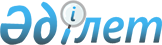 Қазақстан Республикасы Премьер-Министрінің 2003 жылғы 22 тамыздағы N 182-ө өкіміне толықтыру енгізу туралы
					
			Күшін жойған
			
			
		
					Қазақстан Республикасы Премьер-Министрінің 2003 жылғы 30 желтоқсандағы N 322-ө өкімі. Күші жойылды - ҚР Премьер-Министрінің 2007.05.23. N 135 өкімімен.

      "Бұрынғы Семей ядролық сынақ полигонының және Арал өңірінің проблемаларын кешенді шешу бойынша ұсыныстар әзірлеу жөніндегі ведомствоаралық жұмыс тобын құру туралы" Қазақстан Республикасы Премьер-Министрінің 2003 жылғы 22 тамыздағы N 182-ө  өкіміне  мынадай толықтыру енгізілсін: 

      1-тармақта: 

      көрсетілген өкіммен құрылған ведомствоаралық жұмыс тобының құрамына: Рахметов                  - Қазақстан Республикасының Парламенті 

Ержан Оразұлы               Мәжілісінің депутаты (келісім бойынша); 

енгізілсін.       Премьер-Министр 
					© 2012. Қазақстан Республикасы Әділет министрлігінің «Қазақстан Республикасының Заңнама және құқықтық ақпарат институты» ШЖҚ РМК
				